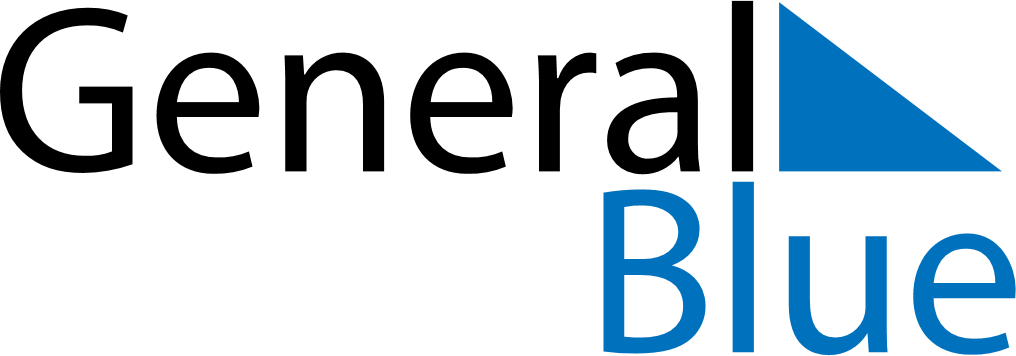 September 2021September 2021September 2021GibraltarGibraltarSUNMONTUEWEDTHUFRISAT1234567891011Gibraltar National Day12131415161718192021222324252627282930